Rada Sense douchemengkraan Rada Sense elektronische douchemengkraan, bestaande uit een, uit het zicht te monteren, mengkraan in een besturingskast en een bedieningspaneel met 3 meter kabel voor wandmontage. Het bedieningspaneel biedt non-touch bediening voor activering en temperatuurkeuze. Via App instelbare maximum-, minimum- en start temperatuur evenals periodieke automatische cyclusspoelingen. Met mogelijkheid voor semi automatische periodieke thermische desinfectie met registratie van de resultaten. Wordt geleverd met transformator, keerkleppen en vuilfilters.Bestelnr.: 1.1503.745 (Art.nr. 14-5050)Technische gegevens: 
Volumestroom: 			32 l/min. bij 200 kPa drukverlies 
Minimale volumestroom: 		6 l/min. 
Minimaal drukverlies: 			20 kPa 
Drukverhouding: 			Max. 1:3 
Warmwater temperatuur: 		Max. 65° C, 85° C tijdens thermische desinfectie 
Koud water temperatuur: 		Min. 1°C 
Nauwkeurigheid: 			1°C 
Aansluitingen: 				½ “ buitendraad 
Transformator: 				230 V AC/12V DC, 20W
Instellingen:
Spoeltijd: 				5 sec. - 60 min. 
Cyclusspoeltijd: 			1 min. - 59 min. 
Cyclusinterval: 				1 - 983 uren 
Basisinstelling spoeltijd: 		15 sec. 	
Basisinstelling cyclusspoeling: 		2 min. na 12 uur geen gebruik 
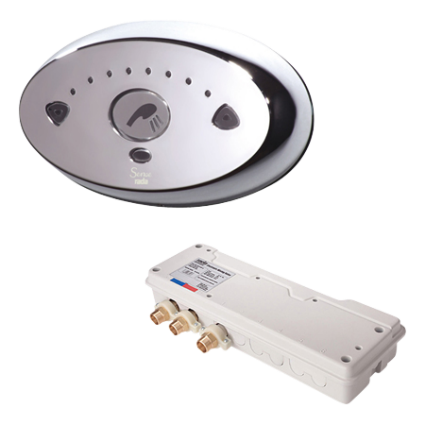 Rada Sense duo douchemengkraan Rada Sense elektronische duo douchemengkraan voor twee douches, bestaande uit één, uit het zicht te monteren, mengkraan in een besturingskast en één bedieningspaneel met 3 meter kabel voor wandmontage. Het bedieningspaneel biedt nontouch bediening voor afzonderlijke activering van beide douches en temperatuurkeuze. Via App instelbare maximum-, minimum- en start temperatuur evenals periodieke automatische cyclusspoelingen. Met mogelijkheid voor semi- automatische periodieke thermische desinfectie met registratie van de resultaten. Wordt geleverd met transformator, keerkleppen en vuilfilters.Bestelnummer: 1.1653.070 (Art.nr. 14-5058)Technische gegevens: 
Volumestroom: 			50 l/min. @ 200 kPa 
Minimale volumestroom: 		6 l/min. 
Minimaal drukverlies: 			20 kPa 
Drukverhouding: 			Max. 1: 3 
Warmwater temperatuur: 		Max. 65° C, 85° C tijdens thermische desinfectie 
Koud water temperatuur: 		Min. 1°C 
Nauwkeurigheid: 			1°C 
Aansluitingen: 				Inlaten ¾" buitendraad Uitlaten ½ “ buitendraad Transformator: 				230 V AC/12V DC, 20W
Instellingen
Spoeltijd: 				5 sec. - 60 min. 
Cyclusspoeltijd: 			1 min. - 59 min. 
Cyclusduur: 				1 - 983 uren 
Basisinstelling spoeltijd: 		30 sec. 
Basisinstelling cyclusspoeling: 		3 min. na 12 uur geen gebruik 

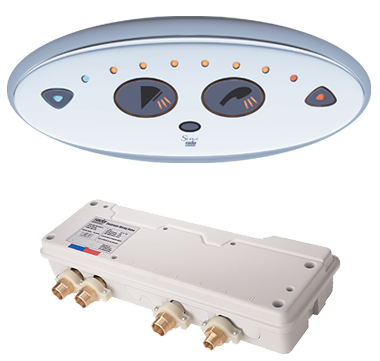 Rada Sense netwerksetRada Sense netwerkset voor koppeling van Rada Sense mengkranen in een netwerk. Via het netwerk kunnen instellingen uitgelezen en gewijzigd worden. Geschikt voor Rada Sense wastafel-, douche- en duo douchemengkranen. Daarnaast worden cyclusspoelingen geregistreerd en opgeslagen. Voor mengkranen met productiedatum na juli 2014.Bestelnr.: 1.1621.215Mogelijkheden:
- Programmering via laptop/PC 
- Mogelijkheid om mengkranen op te nemen in een netwerk 
- Mogelijkheid om Rada Sense te combineren met Rada Outlook 
- Mogelijkheid om Rada Sense te koppelen aan een GBS 
- Registratie en rapportage van cyclusspoelingen 
- Registratie en rapportage van de laatste thermische desinfectie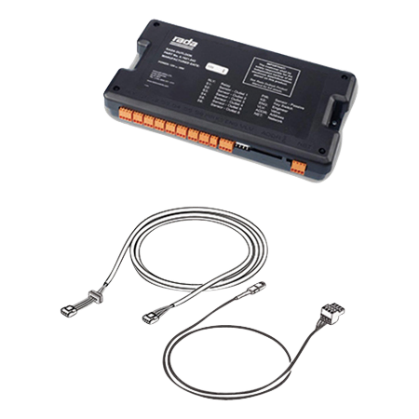 Rada douchethermostaat 9001 Rada thermostatische douchemengkraan, type 9001. Robuust met verchroomde messing bedieningsknoppen en keramische schijven. Temperatuurbegrenzing op 38°C, na indrukken rode knop, max. 45°C. Met mogelijkheid om de mengkraan op simpele wijze thermisch te desinfecteren. Wordt geleverd met keerkleppen en vuilfilters, s-koppelingen en rozetten.Bestelnr.: 2.1930.473 (Art.nr. 900100)Technische gegevens: 
Materiaal: 			Messing, verchroomd 
Volumestroom: 		18 l/min. bij 300 kPa drukverlies 
Minimale werkdruk: 		50 kPa 
Warmwater temperatuur: 	Max. 65°C, 85°C tijdens thermische desinfectie 
Aansluitingen: 			½ “ buitendraad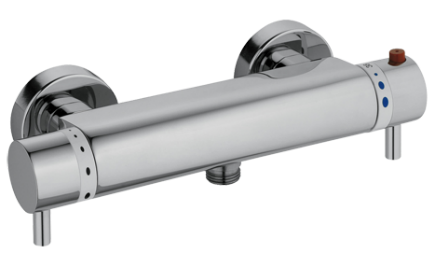 Rada bad/douchethermostaat 9002Rada thermostatische bad/douchemengkraan, type 9002, met omstel. Robuust met verchroomde messing bedieningsknoppen en keramische schijven. Temperatuurbegrenzing op 38°C. Na indrukken rode knop, max.45°C. Met mogelijkheid om de mengkraan op simpele wijze thermisch te desinfecteren. Wordt geleverd met keerkleppen en vuilfilters, s-koppelingen en rozetten.Bestelnr.: 2.1930.474 (Art.nr. 900200)Technische gegevens: 
Materiaal: 			Messing, verchroomd 
Volumestroom: 		18 l/min. bij 300 kPa drukverlies 
Minimale werkdruk: 		50 kPa 
Warmwater temperatuur: 	Max. 65°C, 85°C tijdens thermische desinfectie 
Aansluitingen: 			½ “ buitendraad 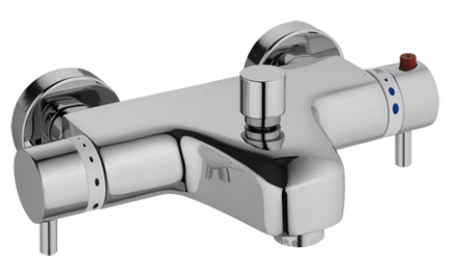 Rada wastafelthermostaat 9000 Rada thermostatische wastafelmengkraan, type 9000, voor bladmontage, met draaibare uitloop. Robuust met verchroomde messing bedieningsknoppen en keramische schijven. Temperatuurbegrenzing op 38°C, na indrukken rode knop, max. 45°C. Met mogelijkheid om de mengkraan op simpele wijze thermisch te desinfecteren. Voorzien van waste. Wordt geleverd met keerkleppenen vuilfilters.Bestelnr.: 2.1930.472 (Art.nr. 900000)Technische gegevens: 
Materiaal: 			Messing, verchroomd 
Volumestroom: 		18 l/min. bij 300 kPa drukverlies 
Minimale werkdruk: 		50 kPa 
Warmwater temperatuur: 	Max. 65°C, 85°C tijdens thermische desinfectie 
Aansluitingen: 			Flexibele slangen, 3/8" wartel 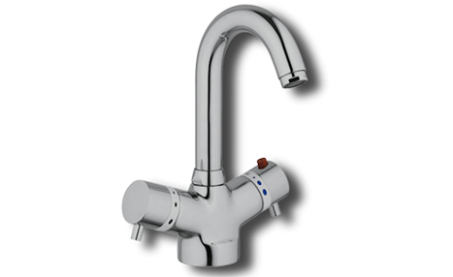 Rada thermostatische keukenmengkraan 9006 Rada thermostatische keukenmengkraan, type 9006, voor bladmontage, met hoge draaibare uitloop. Robuust met verchroomde messing bedieningsknoppen en keramische schijven. Temperatuurbegrenzing op 38°C, na indrukken rode knop, max. 45°C. Met mogelijkheid om de mengkraan op simpele wijze thermisch te desinfecteren. Voorzien van waste. Wordt geleverd met keerkleppen en vuilfilters.Bestelnr.: 2.1930.475 (Art.nr. 900600)Technische gegevens: 
Materiaal: 			Messing, verchroomd 
Volumestroom: 		18 l/min. bij 300 kPa drukverlies 
Minimale werkdruk: 		50 kPa 
Warmwater temperatuur: 	Max. 65°C, 85°C tijdens thermische desinfectie 
Aansluitingen: 			Flexibele slangen, 3/8" wartel 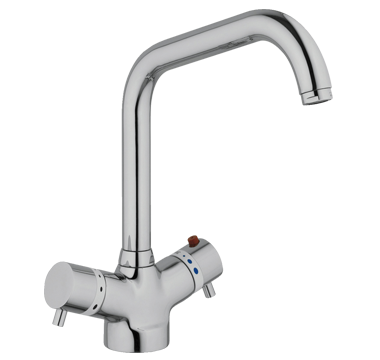 Rada thermostatische wandmengkraan 9008Rada thermostatische mengkraan voor wandmontage, type 9008. Robuust met verchroomde messing bedieningsknoppen en keramische schijven. Met draaibare onderuitloop. Temperatuurbegrenzing op 38°C, na indrukken rode knop, max. 45°C. Met mogelijkheid om de mengkraan op simpele wijze thermisch te desinfecteren. Wordt geleverd met keerkleppen en vuilfilters, s-koppelingen en rozetten.Bestelnr.: 2.1930.477 (Art.nr. 900800)Technische gegevens: 
Materiaal: 			Messing, verchroomd 
Volumestroom: 		18 l/min. bij 300 kPa drukverlies 
Minimale werkdruk: 		50 kPa 
Warmwater temperatuur: 	Max. 65°C, 85°C tijdens thermische desinfectie 
Lengte onderuitloop: 		200 mm 
Aansluitingen: 			½ “ buitendraad 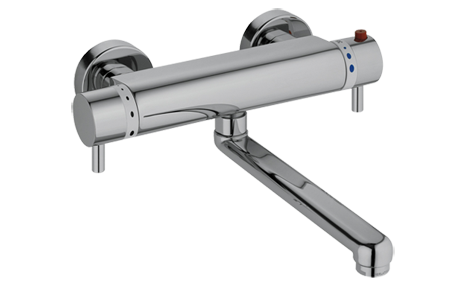 Presto Sanifirst wastafelmengkraan Presto Sanifirst éénhendel wastafelmengkraan voor bladmontage. Met gladde binnenkant en stervormige straalregelaar. Met mechanische temperatuurbegrenzing, volumestroombegrenzer en mechanisme voor halve of volledige volumestroom. Bestand tegen hoge warmwater temperaturen.Bestelnr.: 2.1931.139 (Art. nr. 75060) Met dichte hendel zonder drukcompenserend binnenwerk Bestelnr.: 2.1931.140 (Art. nr. 75061) Met dichte hendel en drukcompenserend binnenwerk Bestelnr.: 2.1931.137 (Art. nr. 75040) Met open hendel zonder drukcompenserend binnenwerkTechnische gegevens: 
Voorsprong uitloop: 			170 mm 
Hoogte uitloop: 			100 mm 
Werkdruk: 				20 - 500 kPa 
Warmwatertemperatuur: 		Maximaal 85ºC 
Aansluitingen: 				SPEX flexibele aansluitslangen, 3/8" wartels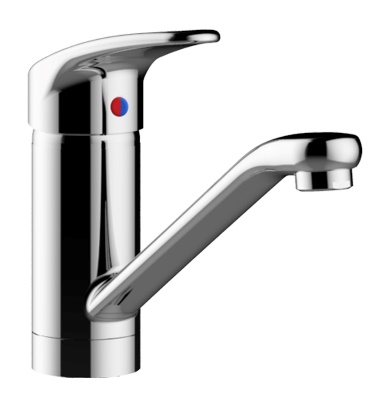 Presto Sanifirst wastafelmengkraan met elleboogbedieningPresto Sanifirst éénhendel wastafelmengkraan voor bladmontage met elleboogbediening. Met gladde binnenkant en stervormige straalregelaar. Met mechanische temperatuurbegrenzing, volumestroombegrenzer en mechanisme voor halve of volledige volumestroom. Bestand tegen hoge warmwater temperaturen.Bestelnr.: 2.1931.141 (Art. nr. 75062) zonder drukcompenserend binnenwerk 
Bestelnr.: 2.1931.142 (Art. nr. 75063) met drukcompenserend binnenwerkTechnische gegevens: 
Voorsprong hendel: 		157 mm 
Voorsprong uitloop: 		170 mm 
Hoogte uitloop: 		100 mm 
Werkdruk: 			20 - 500 kPa 
Warmwatertemperatuur: 	Maximaal 85ºC 
Aansluitingen: 			SPEX flexibele aansluit- slangen, 3/8" wartels 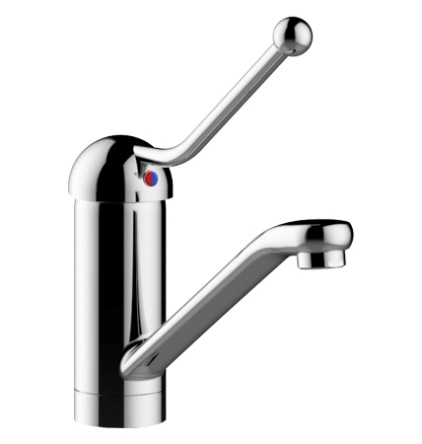 Presto Sanifirst keukenmengkraan met elleboogbediening Presto Sanifirst éénhendel keukenmengkraan voor bladmontage met elleboogbediening. Met gladde binnenkant en stervormige straalregelaar. Met mechanische temperatuurbegrenzing, volumestroombegrenzer en mechanisme voor halve of volledige volumestroom. Bestand tegen hoge warmwater temperaturen.Bestelnr.: 2.1931.145 (Art. nr. 75066) Met elleboogbediening zonder drukcompenserend 
				            binnenwerk 
Bestelnr.: 2.1931.146 (Art. nr. 75067) Met elleboogbediening met drukcompenserend binnenwerk Bestelnr.: 2.1931.143 (Art. nr. 75064) Met dichte hendel zonder drukcompenserend binnenwerk Bestelnr.: 2.1931.144 (Art. nr. 75065) Met dichte hendel met drukcompenserend binnenwerkTechnische gegevens: 
Voorsprong hendel: 		220 mm 
Voorsprong uitloop: 		230 mm 
Hoogte uitloop: 		160 mm 
Werkdruk: 			20 - 500 kPa 	
Warmwatertemperatuur: 	Maximaal 85ºC 
Aansluitingen: 			SPEX flexibele aansluitslangen, 3/8" wartels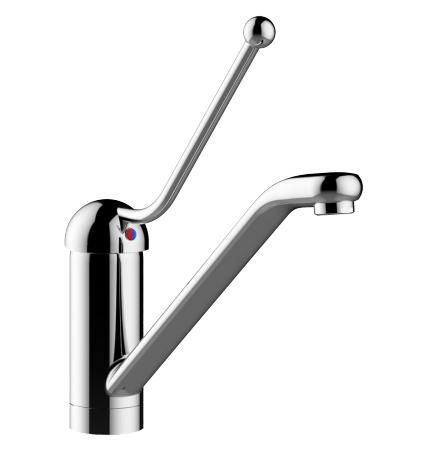 Presto Mastermix douchetablet 75708 Presto MasterMix thermostatisch douchetablet. Met speciale keramische afdichtingen waardoor geen keerkleppen nodig zijn omdat er geen kruisverbindingen mogelijk zijn. Temperatuurknop met dubbele begrenzing op 38°C en 41°C. Instelbare volumestroombegrenzer. Mengkraan zelf wordt niet heet. Thermische desinfectie mogelijk door personeel, niet door gebruikers. Inclusief afsluiters.Bestelnr.: 1347474 (Art. nr. 75708)Technische gegevens: 
Behuizing: 			Verchroomd zamak 
Volumestroom: 		Instelbaar 
Aansluitingen: 			½” bu. dr. h.o.h. 150 mm 
Aansl. doucheslang: 		½” bu. dr. met keerklep 
Werkdruk: 			100 - 500 kPa 
Max. drukverschil: 		100 kPa (tussen k. en w.) 
Temperatuurknop: 		Begrenzing instelbaar 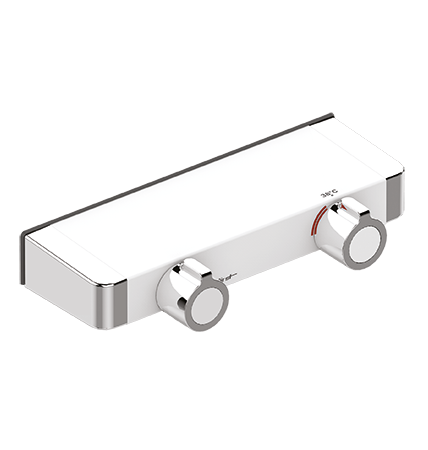 Presto Mastermix douchetablet 75710 met Touch druktoetsPresto MasterMix thermostatisch douchetablet. Met Touche bediening, Start - Stop, voor openen en sluiten. Met twee magneetventielen als afdichtingen waardoor geen keerkleppen nodig zijn omdat geen kruisverbindingen mogelijk zijn. Temperatuurknop met dubbele begrenzing op 38°C en 41°C. Mengkraan zelf wordt niet heet. Thermische desinfectie mogelijk door personeel, niet door gebruikers. Inclusief afsluiters. Met batterij 6V Lithium CRP2.Bestelnr.: 1347475 (Art. nr. 75710)Technische gegevens: 
Behuizing: 			Verchroomd zamak 
Volumestroom: 		8 l/min. 
Aansluitingen: 			½” bu. dr. h.o.h. 150 mm 
Aansl. doucheslang: 		½” bu. dr. met keerklep 
Werkdruk: 			100 - 500 kPa 
Max. drukverschil: 		100 kPa (tussen k. en w.) 
Temperatuurknop: 		Begrenzing instelbaar
Instellingen: 
Spoeltijd:			 standaard 30 sec., instelbaar 1 sec. - 5 min. 
Cyclusspoeltijd:			 standaard geen, instelbaar: 15 sec. - 5 min. 
Cyclusspoelinterval:		 standaard geen, instelbaar 6 - 120 h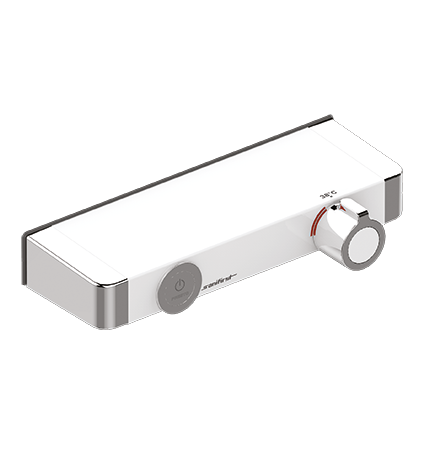 Presto Mastermix 75700 douchemengkraan Presto MasterMix thermostatische douchemengkraan. Met speciale keramische afdichtingen waardoor geen keerkleppen nodig zijn omdat er geen kruisverbindingen mogelijk zijn. Temperatuurknop met dubbele begrenzing op 38°C en 41°C. Instelbare volumestroombegrenzer. Mengkraan zelf wordt niet heet. Thermische desinfectie mogelijk door personeel, niet door gebruikers. Inclusief afsluiters.Bestelnr.: 1347476 (Art. nr. 75700)Technische gegevens: 
Behuizing: 			Verchroomd zamak 
Volumestroom: 		Instelbaar 
Aansluitingen: 			½” bu. dr. h.o.h. 150 mm 
Aansl. doucheslang:		 ½” bu. dr. met keerklep 
Werkdruk: 			100 - 500 kPa 
Max. drukverschil: 		100 kPa (tussen k. en w.) 
Temperatuurknop: 		Begrenzing instelbaar 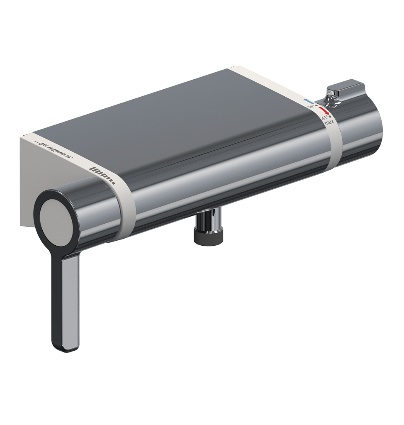 Presto Mastermix 75702 douchemengkraanPresto MasterMix thermostatische douchemengkraan. Met speciale keramische afdichtingen waardoor geen keerkleppen nodig zijn omdat er geen kruisverbindingen mogelijk zijn. Temperatuurknop met dubbele begrenzing op 38°C en 41°C. Instelbare volumestroombegrenzer. Mengkraan zelf wordt niet heet. Thermische desinfectie mogelijk door personeel, niet door gebruikers. Inclusief afsluiters.Bestelnr.: 1382155 (Art. nr. 75702)Technische gegevens: 
Behuizing: 			Verchroomd zamak 
Volumestroom: 		Instelbaar 
Aansluitingen: 			½” bu. dr. h.o.h. 150 mm 
Aansl. doucheslang: 		½” bu. dr. met keerklep 
Werkdruk: 			100 - 500 kPa 
Max. drukverschil: 		100 kPa (tussen k. en w.) 
Temperatuurknop: 		Begrenzing instelbaar 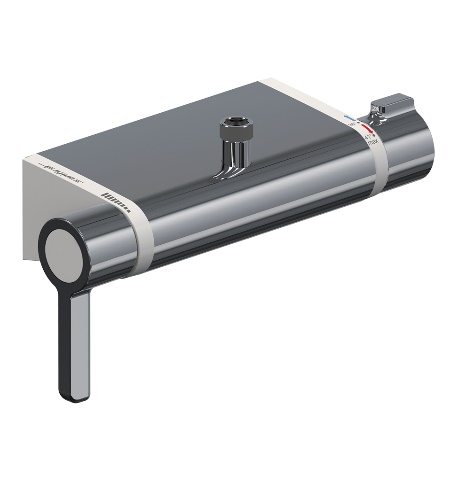 Presto Mastermix 75712 thermostatische wastafelmengkraanPresto MasterMix thermostatische wastafelmengkraan, met draaibare uitloop. Met speciale keramische afdichtingen waardoor geen keerkleppen nodig zijn omdat er geen kruisverbindingen mogelijk zijn. Temperatuurknop met dubbele begrenzing op 38°C en 41°C. Instelbare volumestroombegrenzer. Mengkraan zelf wordt niet heet. Thermische desinfectie mogelijk door personeel. Met flexibele slangaansluitingen 3/8" wartel.Bestelnr.: 1347477 (Art. nr. 75712)Technische gegevens: 
Behuizing: 			Verchroomd zamak 
Volumestroom: 		6 l/min. instelbaar 
Aansluitingen: 			3/8" wartel 
Werkdruk: 			100 - 500 kPa 
Max. drukverschil: 		100 kPa (tussen k. en w.) 
Temperatuurknop: 		Begrenzing instelbaar 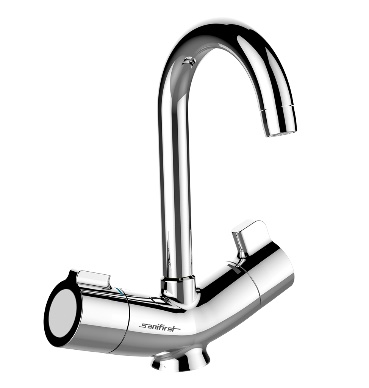 